Nebraska Broadband Bridge ProgramSpeed TiersDiller Telephone / Diode Cable CoWest Ellis ProjectBelow is Diller Telephone/Diode Cable Co advertised rates and speed tiers on our website https://www.diodecom.net/internet.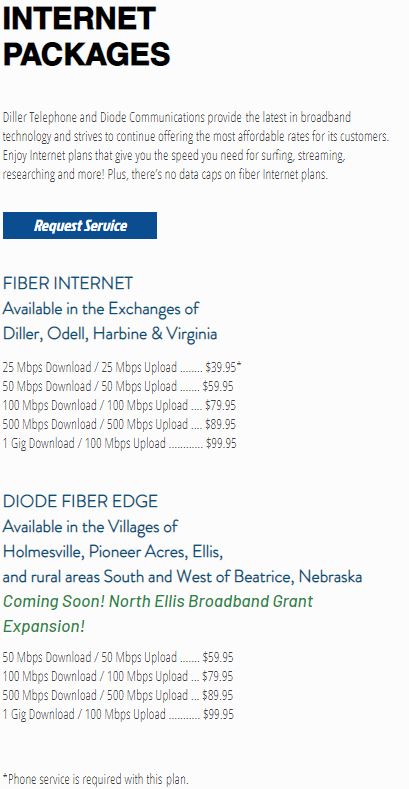 